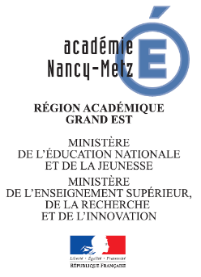 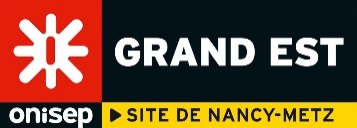 SEANCE COLLECTIVE : Le site de l’Onisep   Informations sur la formation    Après avoir recherché les spécialités de poursuites d’études qui m’intéressent, édité les « fiches formations » et recherché les informations qui me manquaient, je remplis cette fiche de synthèse pour faire le point.Niveau de la classe / période de l’année scolaireN’importe quand au cours de l’année de Seconde ou Première. En début d’année en TerminaleObjectifsDécouvrir le site de l’Onisep et les formations du supérieurApprendre à se questionner sur ses choix, les critères à prendre en compteCommencer à réfléchir à ses choix post-bac (formations, sélection, financement,…)IntervenantsProfesseur principalPsychologue de l’Education NationaleProfesseur documentalistePréparation de l’activitéRésumé :En salle informatique (classe entière ou demi-groupe), les élèves sont amenés à découvrir le site de l’Onisep puis à y effectuer une recherche de formation. Ils doivent ensuite remplir la fiche « Informations sur la formation ».Consignes / déroulé de la séance :En groupe ou individuellement, les élèves se rendent sur le site « Onisep.fr »Dans un premier temps, les élèves découvrent le site, notamment les onglets « Lycée, CFA » et « Après le bac »On leur demande ensuite de choisir une formation particulière qui les intéresse puis de la rechercher sur le site. Possibilité d’utiliser le moteur de recherche thématique situé en bandeau horizontal ou à partir de la rubrique « Après le bac »  « Principaux domaines d’études »Ils consultent ensuite la fiche de cette formation afin de répondre aux questions de la fiche « Informations sur la formation ».Prolongement de l’activitéLa fiche « Informations sur la formation » peut être complétée directement dans FOLIOS (en utilisant des copier/coller à partir du site Onisep.fr). Les documents utilisés lors de la recherche (la fiche et d’autres documents téléchargés sur le site de l’Onisep), peuvent être déposés sur FOLIOS pour permettre à l’élève d’y revenir plus tard.Cette activité peut s’inscrire dans un travail plus global sur la recherche d’information (comment rechercher une information, fiabilité, etc.) ou peut se faire en ½ classe pendant que l’autre groupe travaille sur un autre site (ex : le site Parcoursup ou de l’Université de Lorraine)Ce que je retiens de mes recherches sur cette spécialitéCe que je retiens de mes recherches sur cette spécialitéQu’est-ce qu’on y apprend ?Peut-on poursuivre des études avec ce diplôme ? Si oui, lesquelles ?Dans quels domaines peut-on travailler ?Quels sont les autres éléments qui me paraissent importants ?En quoi cette formation m’intéresse ?En quoi cette formation m’intéresse ?Ce qui m’intéresse le plus dans cette formationCe qui m’intéresse le moins dans cette formationJe m’autoévalue en fonction des attendus de la formationJe m’autoévalue en fonction des attendus de la formationJe m’autoévalue en fonction des attendus de la formationJe m’autoévalue en fonction des attendus de la formationJe m’autoévalue en fonction des attendus de la formationJe synthétise ici les attendus de la formation :+ ++-- -----------Quel(s) établissement(s) choisir ?Le(s) établissement(s) où je pourrais candidaterPour le(s) autre(s) établissement(s), qu’est-ce qui m’empêcherait d’y candidater ?